Contact details.Tel. 01275 817834                  Mobile: 07918 423377Manager Brampton & Hilltop: Sarah Baileymanager@portisheadpreschool.co.ukBusiness administrator: Christine Hunteradministrator@portisheadpreschool.co.ukDeputy/Safeguarding officer/pre-school assistant: Sue TileyHealth & Safety/pre-school assistant:Helen TarrantINCCO/ pre-school assistant: Sally TargettPre-school assistants:Sally Skuse, Sarah Derrick, Ali RowcliffeWelcome back, this term we are looking at life cycles and planting vegetables. We have started the term reading the story of‘The very hungry caterpillar.’If you know anyone who looks after chickens and would like to bring some to the setting for the children to see and learn about, please contact Sarah or Sue.We are also looking for donations of compost, vegetable seeds/ plugs and bedding plants to support this term’s learning. If you can help, please let us know!World book dayThursday 2nd MarchWe will be celebrating World book day and the children are welcome to dress up on Thursday and bring in their favourite story (Please name books)There is no obligation for children to dress up and we do not want parents to feel they need to purchase any outfits for the day! Contact details.Tel. 01275 817834                  Mobile: 07918 423377Manager Brampton & Hilltop: Sarah Baileymanager@portisheadpreschool.co.ukBusiness administrator: Christine Hunteradministrator@portisheadpreschool.co.ukDeputy/Safeguarding officer/pre-school assistant: Sue TileyHealth & Safety/pre-school assistant:Helen TarrantINCCO/ pre-school assistant: Sally TargettPre-school assistants:Sally Skuse, Sarah Derrick, Ali RowcliffeLook out for the Easter competition.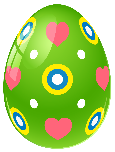 Details will be sent out soon!Mother’s DayWe would like to invite Mum’s/special person to stay and play with their child on Monday 13th, Wednesday 15th or Friday 17th March between 2:15-3:15pmPlease let the team know if you will be able to attend and on which day.AbsenceIf you child is absent through illness or you have a holiday, please can you ensure you notify the team either by phoning 01275 817834 or emailing Sarah manager@portisheadpreschool.co.uk.We are required to record this information.Consumable donationWe ask for a consumable donation of £9.00 each term, this enables us to purchase food for snacks given each session, ingredients for baking and purchase craft resources. This charge is not mandatory, however as a charity without receiving this donation, we would be unable to offer this service to all children and provide such a high range of activities.This can be paid directly into the pre-school account using the reference ‘Snack’ or by cash directly to the setting. Thank you!Weather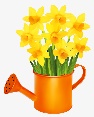 We are beginning to see signs of spring however the weather is still cold. Please can you ensure your child comes to pre-school wearing warm clothing and has a coat, hat and gloves.AbsenceIf you child is absent through illness or you have a holiday, please can you ensure you notify the team either by phoning 01275 817834 or emailing Sarah manager@portisheadpreschool.co.uk.We are required to record this information.Consumable donationWe ask for a consumable donation of £9.00 each term, this enables us to purchase food for snacks given each session, ingredients for baking and purchase craft resources. This charge is not mandatory, however as a charity without receiving this donation, we would be unable to offer this service to all children and provide such a high range of activities.This can be paid directly into the pre-school account using the reference ‘Snack’ or by cash directly to the setting. Thank you!Toys from homeWe have noticed an increase in toys from home being brought into pre-school. Please can we ask that these toys remain at home to prevent upset if they are lost or broken. We encourage sharing at pre-school and special toys can cause disputes and distress amongst the children attending.If your child is returning to Brampton in September, can you please email Sarah by Friday 3rd March 2023 manager@portisheadpreschool.co.ukwith your preferred sessions. (Minimum of 3)Consumable donationWe ask for a consumable donation of £9.00 each term, this enables us to purchase food for snacks given each session, ingredients for baking and purchase craft resources. This charge is not mandatory, however as a charity without receiving this donation, we would be unable to offer this service to all children and provide such a high range of activities.This can be paid directly into the pre-school account using the reference ‘Snack’ or by cash directly to the setting. Thank you!Toys from homeWe have noticed an increase in toys from home being brought into pre-school. Please can we ask that these toys remain at home to prevent upset if they are lost or broken. We encourage sharing at pre-school and special toys can cause disputes and distress amongst the children attending.If your child is returning to Brampton in September, can you please email Sarah by Friday 3rd March 2023 manager@portisheadpreschool.co.ukwith your preferred sessions. (Minimum of 3)Portishead Pre-school registered Charity no.1180880Toys from homeWe have noticed an increase in toys from home being brought into pre-school. Please can we ask that these toys remain at home to prevent upset if they are lost or broken. We encourage sharing at pre-school and special toys can cause disputes and distress amongst the children attending.PERSONAL, SOCIAL & EMOTIONALDEVELOPMENTCOMMUNICATION & LANGUAGEPHYSICAL DEVEOPMENTLITERACY Hand washing- why is it important?Increasingly follow rules, understanding why they are important.Develop their sense of responsibility and membership of a community, helping to care for the garden at pre-school by caring for plants.Teach children ways of solving conflicts. Suggestion: model how to listen to someone else and agree a compromise. -Use of timers.Increasingly follow rules, understanding why they are important- golden rules.Model positive play and co-operation to support children who may find sharing difficult.Enjoy listening to longer stories and can remember much of what happens.explaining unfamiliar words and concepts and making sure children have understood what they mean through stories and other activities. These should include words and concepts which occur frequently in books and other contexts but are not used every day by many young children. Suggestion: use scientific vocabulary when talking about the parts of a flower or an insectModel language that promotes thinking and challenges children, example “I can see that’s empty – I wonder what happened to the snail that used to be in that shell?”Continue to develop their movement, balancing, riding (scooters, trikes and bikes) and ball skills.Choose the right resources to carry out their own plan. For example, choosing a spade to enlarge a small hole they dug with a trowel.Be increasingly independent as they get dressed and undressed, for example, putting coats on and doing up zips.Use a comfortable grip with good control when holding pens and pencils.Encourage children to paint, chalk or make marks with water on large vertical surfaces. Suggestion: use walls, floor as well as easels to stimulate large shoulder and arm movements. These experiences help children to ‘cross the mid-line’ of their bodies. When they draw a single line from left to right, say, they do not need to pass the paintbrush from one hand to another or have to move their whole body along.StoriesThe very hungry caterpillarWorld book day Thurs 2nd March 2023The Tiger who came for teaA squash and a squeezeEaster celebration (last week of term)Count or clap syllables in a wordrecognise words with the same initial sound.Use silly soup tool and sound board.Print has meaning- recipe for easter nests!Previous poetryChop, ChopBreezy weatherPointy HatI can build a snowman.Mrs BluebirdMATHEMATICSUNDERSTANDING THE WORLDEXPRESSIVE ARTS AND DESIGNPOETRY BASKET POEM FOR TERMCompare quantities using language: ‘more than,’ ‘fewer than.’Provocation table-Boxes 1-5 change items to keep interest in counting-sort animals, coloured eggs, shapes.Recite numbers past 5. Say one number for each item in order: 1,2,3,4,5Discuss mathematical ideas and problem solving throughout the day, inside and outdoorsProvide a range of natural and everyday objects and materials, as well as blocks and shapes, for children to play with freely and to make patterns with. When appropriate, encourage children to continue patterns and spot mistakes.Talk about and explore 2D and 3D shapes (for example, circles, rectangles, triangles and cuboids) using informal and mathematical language: ‘sides’, ‘corners’; ‘straight’, ‘flat’, ‘round’Plant seeds and care for growing plants. Understand the key features of the life cycle of a plant and an animal. Begin to understand the need to respect and care for the natural environment and all living things.Show and explain the concepts of growth, change and decay with natural materials.Example: observe an apple core going brown and mouldy over time.Plan and introduce new vocabulary related to the exploration. Encourage children to use it in their discussions, as they care for living things. Encourage children to refer to books, wall displays and online resources. This will support their investigations and extend their knowledge and ways of thinking.How do people celebrate Easter?World book day Thurs 2nd March 2023Children can dress up as favourite book character if they would like to.Mother’s Day Sunday 19th MarchMums invited into play between 2:15-3:15 on either Monday 13th, Wednesday 15th orFriday 17th Make flower card.Wall display- Life cycle Egg-chick-tadpole-frog-caterpillar-butterflyPlay sound-matching games.Can they identify the animal sound?Help children to add details to their drawings by selecting interesting objects to draw, and by pointing out key features to children and discussing them: Focused feature- flowers, fruit, vegetables, animals.Bake Easter nests/biscuits.Sing ‘Five hot cross buns in the baker’s shop’Hungry BirdiesI have built a little nest, look inside, look inside.Hungry birdies with their beaks,Open wide, open wide.And the little birdies grow,Day by day by day.‘Till they spread their wings and fly, far away, far away.A Little SeedA little seed for me to sow,A little soil for it to grow.A little hole, a little pat,A little wish, and that is that.A little sun, a little shower,A little wait, and then a flower.Portishead in bloom incredible edible garden painting competition. Closing date 26.05.23